ПРОГРАММАI СЪЕЗДА АЛТАЙСКОЙ КРАЕВОЙ ОБЩЕСТВЕННОЙ ОРГАНИЗАЦИИ УЧАСТНИКОВ КОНКУРСА «УЧИТЕЛЬ ГОДА АЛТАЯ»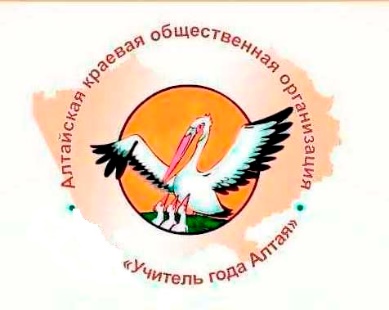 Цель: объединение профессионального сообщества учителей, участников АКОО «Учитель года Алтая» для профессионального общения и обмена опытом, обсуждение современных аспектов образования и определение дальнейшего развития АКОО.Дата проведения:Время проведения:18 августа 2022 года10.00 – 17.00 Место проведения:Алтайский край, г. Барнаул, проспект Ленина 23 Дом Союзов, 3 этаж. Колонный зал.Участники семинара:участники конкурса «Учитель года Алтая» прошлых лет, члены АКОО «Учитель года Алтая», участники муниципального этапа конкурса учитель «Учитель года Алтая», партнеры организации, представители педагогической общественности. ВремяМероприятиеМодераторы9.00-10.00Регистрация участников. С.О. Киндякова, Е.С. Суханова,О.В. Кухарева 10.00- 17.00Пленарное заседание.Е.А. Казанина  Торжественная церемония открытия I съезда АКОО «Учитель года Алтая».10.00-10.30 Торжественная церемония открытия I съезда АКОО «Учитель года Алтая».10.00-10.30 Торжественная церемония открытия I съезда АКОО «Учитель года Алтая».10.00-10.30Галина Владимировна Синицина, заместитель Министра образования и науки Алтайского края. Победитель краевого этапа конкурса «Учитель года Алтая- 2002». Галина Владимировна Синицина, заместитель Министра образования и науки Алтайского края. Победитель краевого этапа конкурса «Учитель года Алтая- 2002». Галина Владимировна Синицина, заместитель Министра образования и науки Алтайского края. Победитель краевого этапа конкурса «Учитель года Алтая- 2002». Марина Владимировна Дюбенкова, директор краевого автономного учреждения дополнительного профессионального образования «Алтайский институт развития образования имени Адриана Митрофановича Топорова».Марина Владимировна Дюбенкова, директор краевого автономного учреждения дополнительного профессионального образования «Алтайский институт развития образования имени Адриана Митрофановича Топорова».Марина Владимировна Дюбенкова, директор краевого автономного учреждения дополнительного профессионального образования «Алтайский институт развития образования имени Адриана Митрофановича Топорова».Оксана Александровна Родионова, главный специалист центрального аппарата Общероссийского Профсоюза образования г. Москва.Оксана Александровна Родионова, главный специалист центрального аппарата Общероссийского Профсоюза образования г. Москва.Оксана Александровна Родионова, главный специалист центрального аппарата Общероссийского Профсоюза образования г. Москва.Юрий Геннадьевич Абдуллаев, Председатель Алтайской краевой организации Профсоюза работников народного образования и науки РФ. Победитель краевого этапа конкурса «Учитель года Алтая -2001», лауреат всероссийского конкурса «Учитель года России 2021».Юрий Геннадьевич Абдуллаев, Председатель Алтайской краевой организации Профсоюза работников народного образования и науки РФ. Победитель краевого этапа конкурса «Учитель года Алтая -2001», лауреат всероссийского конкурса «Учитель года России 2021».Юрий Геннадьевич Абдуллаев, Председатель Алтайской краевой организации Профсоюза работников народного образования и науки РФ. Победитель краевого этапа конкурса «Учитель года Алтая -2001», лауреат всероссийского конкурса «Учитель года России 2021».Сергей Викторович Писарев, депутат Алтайского краевого законодательного собрания, директор Барнаульского зоопарка. Участник краевого этапа конкурса «Учитель года Алтая -1994». Сергей Викторович Писарев, депутат Алтайского краевого законодательного собрания, директор Барнаульского зоопарка. Участник краевого этапа конкурса «Учитель года Алтая -1994». Сергей Викторович Писарев, депутат Алтайского краевого законодательного собрания, директор Барнаульского зоопарка. Участник краевого этапа конкурса «Учитель года Алтая -1994». Марина Владимировна Понкрашева, председатель комитета по социальной политике Барнаульской городской Думы. Победитель краевого этапа конкурса «Учитель года Алтая- 2011».Марина Владимировна Понкрашева, председатель комитета по социальной политике Барнаульской городской Думы. Победитель краевого этапа конкурса «Учитель года Алтая- 2011».Марина Владимировна Понкрашева, председатель комитета по социальной политике Барнаульской городской Думы. Победитель краевого этапа конкурса «Учитель года Алтая- 2011».Пленарное заседание.10.30-12.30Пленарное заседание.10.30-12.30Пленарное заседание.10.30-12.30Тема выступления: «Отчет о деятельности АКОО «Учитель года Алтая» за 2015 – 2022 год: перспективы развития». Елена Александровна Казанина, председатель АКОО «Учитель года Алтая». Тема выступления: «Отчет о деятельности АКОО «Учитель года Алтая» за 2015 – 2022 год: перспективы развития». Елена Александровна Казанина, председатель АКОО «Учитель года Алтая». Тема выступления: «Отчет о деятельности АКОО «Учитель года Алтая» за 2015 – 2022 год: перспективы развития». Елена Александровна Казанина, председатель АКОО «Учитель года Алтая». Тема выступления: «Краевая профильная смена: «Летняя детская творческая дача»- опыт и перспективы развития». Кирилл Витальевич Пушкарев, учитель русского языка и литературы МБОУ «Тумановская СОШ имени Героя Советского Союза М.А. Паршина» Целинного района;Людмила Анатольевна Дружинина, учитель истории обществознания МБОУ «Косихинская СОШ им. А.М. Топорова» Косихинского района, финалист краевого этапа конкурса «Учитель года Алтая- 2020». Тема выступления: «Краевая профильная смена: «Летняя детская творческая дача»- опыт и перспективы развития». Кирилл Витальевич Пушкарев, учитель русского языка и литературы МБОУ «Тумановская СОШ имени Героя Советского Союза М.А. Паршина» Целинного района;Людмила Анатольевна Дружинина, учитель истории обществознания МБОУ «Косихинская СОШ им. А.М. Топорова» Косихинского района, финалист краевого этапа конкурса «Учитель года Алтая- 2020». Тема выступления: «Краевая профильная смена: «Летняя детская творческая дача»- опыт и перспективы развития». Кирилл Витальевич Пушкарев, учитель русского языка и литературы МБОУ «Тумановская СОШ имени Героя Советского Союза М.А. Паршина» Целинного района;Людмила Анатольевна Дружинина, учитель истории обществознания МБОУ «Косихинская СОШ им. А.М. Топорова» Косихинского района, финалист краевого этапа конкурса «Учитель года Алтая- 2020». Тема выступления: «Партнёрское взаимодействие АКОО «Учитель года Алтая» с Алтайской краевой организацией Профсоюза работников образования». Юрий Геннадьевич Абдуллаев, Председатель Алтайской краевой организации Профсоюза работников народного образования и науки РФ.Тема выступления: «Партнёрское взаимодействие АКОО «Учитель года Алтая» с Алтайской краевой организацией Профсоюза работников образования». Юрий Геннадьевич Абдуллаев, Председатель Алтайской краевой организации Профсоюза работников народного образования и науки РФ.Тема выступления: «Партнёрское взаимодействие АКОО «Учитель года Алтая» с Алтайской краевой организацией Профсоюза работников образования». Юрий Геннадьевич Абдуллаев, Председатель Алтайской краевой организации Профсоюза работников народного образования и науки РФ.Тема выступления: «Поддержка конкурсного движения и педагогических конкурсов Общероссийским профсоюзом образования».Оксана Александровна Родионова, главный специалист центрального аппарата Общероссийского Профсоюза образования г. Москва.Тема выступления: «Поддержка конкурсного движения и педагогических конкурсов Общероссийским профсоюзом образования».Оксана Александровна Родионова, главный специалист центрального аппарата Общероссийского Профсоюза образования г. Москва.Тема выступления: «Поддержка конкурсного движения и педагогических конкурсов Общероссийским профсоюзом образования».Оксана Александровна Родионова, главный специалист центрального аппарата Общероссийского Профсоюза образования г. Москва.Тема выступления: «Опыт работы Клуба «Учитель года Целинного района».Жегалова Ксения Олеговна, учитель русского языка и литературы МБОУ «Бочкаревская СОШ имени Героя Советского Союза Д.И. Шкуратова» Целинного района. Победитель краевого этапа конкурса «Учитель года Алтая -2020»,номинации Педагогический дебют. Лауреат Всероссийского конкурса «Педагогический дебют -2021».Тема выступления: «Опыт работы Клуба «Учитель года Целинного района».Жегалова Ксения Олеговна, учитель русского языка и литературы МБОУ «Бочкаревская СОШ имени Героя Советского Союза Д.И. Шкуратова» Целинного района. Победитель краевого этапа конкурса «Учитель года Алтая -2020»,номинации Педагогический дебют. Лауреат Всероссийского конкурса «Педагогический дебют -2021».Тема выступления: «Опыт работы Клуба «Учитель года Целинного района».Жегалова Ксения Олеговна, учитель русского языка и литературы МБОУ «Бочкаревская СОШ имени Героя Советского Союза Д.И. Шкуратова» Целинного района. Победитель краевого этапа конкурса «Учитель года Алтая -2020»,номинации Педагогический дебют. Лауреат Всероссийского конкурса «Педагогический дебют -2021».Тема выступления: «Опыт работы Клуба «Учитель года Смоленского района».Зоя Юрьевна Соловьева, учитель биологии, химии, географии «МБОУ «Кировская СОШ» Смоленского района, лауреат краевого этапа конкурса «Учитель года Алтая- 2016».Тема выступления: «Опыт работы Клуба «Учитель года Смоленского района».Зоя Юрьевна Соловьева, учитель биологии, химии, географии «МБОУ «Кировская СОШ» Смоленского района, лауреат краевого этапа конкурса «Учитель года Алтая- 2016».Тема выступления: «Опыт работы Клуба «Учитель года Смоленского района».Зоя Юрьевна Соловьева, учитель биологии, химии, географии «МБОУ «Кировская СОШ» Смоленского района, лауреат краевого этапа конкурса «Учитель года Алтая- 2016».Открытый микрофон. Темы: Перспективы развития АКОО «Учитель года Алтая» вопросы, предложения. Перспективы развития конкурсного движения в Алтайском крае. Модератор:Елена Александровна Казанина, председатель АКОО «Учитель года Алтая».Открытый микрофон. Темы: Перспективы развития АКОО «Учитель года Алтая» вопросы, предложения. Перспективы развития конкурсного движения в Алтайском крае. Модератор:Елена Александровна Казанина, председатель АКОО «Учитель года Алтая».Открытый микрофон. Темы: Перспективы развития АКОО «Учитель года Алтая» вопросы, предложения. Перспективы развития конкурсного движения в Алтайском крае. Модератор:Елена Александровна Казанина, председатель АКОО «Учитель года Алтая».Обед13.00-14.00Обед13.00-14.00Обед13.00-14.00Пленарное заседание (продолжение).Выступления и мастер-классы.14.00- 17.00Регламент (выступление до 5 минут, мастер-классы до 20 мин).Пленарное заседание (продолжение).Выступления и мастер-классы.14.00- 17.00Регламент (выступление до 5 минут, мастер-классы до 20 мин).Пленарное заседание (продолжение).Выступления и мастер-классы.14.00- 17.00Регламент (выступление до 5 минут, мастер-классы до 20 мин).Тема выступления: «Совместные школьные проекты в изучении природы родного края».Елена Анатольевна Махно, учитель биологии МБОУ «Лицей 2» г. Барнаула. Победитель премии Губернатора Алтайского края имени Степана Титова. Тема выступления: «Совместные школьные проекты в изучении природы родного края».Елена Анатольевна Махно, учитель биологии МБОУ «Лицей 2» г. Барнаула. Победитель премии Губернатора Алтайского края имени Степана Титова. Тема выступления: «Совместные школьные проекты в изучении природы родного края».Елена Анатольевна Махно, учитель биологии МБОУ «Лицей 2» г. Барнаула. Победитель премии Губернатора Алтайского края имени Степана Титова. Тема выступления: «Методические разработки для духовно-нравственного воспитания учеников начальной и средней школы, а также для помощи педагогу в проведении родительских собраний».Щербаков Валерий Витальевич, директор Автономной некоммерческой организации «Центр поддержки и развития семьи. «Ради будущего наших детей».Тема выступления: «Методические разработки для духовно-нравственного воспитания учеников начальной и средней школы, а также для помощи педагогу в проведении родительских собраний».Щербаков Валерий Витальевич, директор Автономной некоммерческой организации «Центр поддержки и развития семьи. «Ради будущего наших детей».Тема выступления: «Методические разработки для духовно-нравственного воспитания учеников начальной и средней школы, а также для помощи педагогу в проведении родительских собраний».Щербаков Валерий Витальевич, директор Автономной некоммерческой организации «Центр поддержки и развития семьи. «Ради будущего наших детей».Тема выступления: «Формирование метапредметных компетенций обучающихся в условиях цифровизации образовательной среды посредством организации проектной деятельности». Штехман Марина Олеговна, МБОУ «Бродковская средняя общеобразовательная школа имени Героя Советского Союза Б.И.Конева», призер муниципального этапа краевого конкурса «Учитель года Алтая 2020» Павловского района.Тема выступления: «Формирование метапредметных компетенций обучающихся в условиях цифровизации образовательной среды посредством организации проектной деятельности». Штехман Марина Олеговна, МБОУ «Бродковская средняя общеобразовательная школа имени Героя Советского Союза Б.И.Конева», призер муниципального этапа краевого конкурса «Учитель года Алтая 2020» Павловского района.Тема выступления: «Формирование метапредметных компетенций обучающихся в условиях цифровизации образовательной среды посредством организации проектной деятельности». Штехман Марина Олеговна, МБОУ «Бродковская средняя общеобразовательная школа имени Героя Советского Союза Б.И.Конева», призер муниципального этапа краевого конкурса «Учитель года Алтая 2020» Павловского района.Тема мастер-класса: «Учитель. Призвание или просто работа?!»Добренькова Оксана Сергеевна, МКОУ «Озерская СОШ» Тальменского района, участник муниципального этапа краевого конкурса «Учитель года Алтая -2009», Тальменского района.Тема мастер-класса: «Учитель. Призвание или просто работа?!»Добренькова Оксана Сергеевна, МКОУ «Озерская СОШ» Тальменского района, участник муниципального этапа краевого конкурса «Учитель года Алтая -2009», Тальменского района.Тема мастер-класса: «Учитель. Призвание или просто работа?!»Добренькова Оксана Сергеевна, МКОУ «Озерская СОШ» Тальменского района, участник муниципального этапа краевого конкурса «Учитель года Алтая -2009», Тальменского района.Тема мастер-класса: «Формирование 4К компетенций на уроках Изобразительного искусства».Елена Владимировна Колмакова, учитель изобразительного искусства МБОУ «ФОСШ им. М.Б. Копытова» г. Бийск, финалист краевого этапа конкурса «Учитель года Алтая- 2022» номинации «Педагогический дебют 2022». Тема мастер-класса: «Формирование 4К компетенций на уроках Изобразительного искусства».Елена Владимировна Колмакова, учитель изобразительного искусства МБОУ «ФОСШ им. М.Б. Копытова» г. Бийск, финалист краевого этапа конкурса «Учитель года Алтая- 2022» номинации «Педагогический дебют 2022». Тема мастер-класса: «Формирование 4К компетенций на уроках Изобразительного искусства».Елена Владимировна Колмакова, учитель изобразительного искусства МБОУ «ФОСШ им. М.Б. Копытова» г. Бийск, финалист краевого этапа конкурса «Учитель года Алтая- 2022» номинации «Педагогический дебют 2022». Тема мастер-класса: «Возможность - это значит необходимость».Владимир Александрович Кароннов, заместитель директора по УВР, учитель истории и обществознания МБОУ «СОШ 118» г. Барнаула, лауреат краевого этапа конкурса «Учитель года Алтая- 2020». Тема мастер-класса: «Возможность - это значит необходимость».Владимир Александрович Кароннов, заместитель директора по УВР, учитель истории и обществознания МБОУ «СОШ 118» г. Барнаула, лауреат краевого этапа конкурса «Учитель года Алтая- 2020». Тема мастер-класса: «Возможность - это значит необходимость».Владимир Александрович Кароннов, заместитель директора по УВР, учитель истории и обществознания МБОУ «СОШ 118» г. Барнаула, лауреат краевого этапа конкурса «Учитель года Алтая- 2020». Тема мастер-класса: «Геймификация как способ вовлечения учащихся». Анастасия Евгеньевна Нестерова, МБОУ «Средняя общеобразовательная школа № 17» г. Новоалтайска, победитель краевого этапа конкурса «Учитель года Алтая- 2022».Тема мастер-класса: «Геймификация как способ вовлечения учащихся». Анастасия Евгеньевна Нестерова, МБОУ «Средняя общеобразовательная школа № 17» г. Новоалтайска, победитель краевого этапа конкурса «Учитель года Алтая- 2022».Тема мастер-класса: «Геймификация как способ вовлечения учащихся». Анастасия Евгеньевна Нестерова, МБОУ «Средняя общеобразовательная школа № 17» г. Новоалтайска, победитель краевого этапа конкурса «Учитель года Алтая- 2022».Тема мастер-класса: «Зорко одно лишь сердце…». Наталья Викторовна Чеканова, заместитель директора по УВР, учитель истории МБОУ «СОШ № 40» г. Бийска, победитель краевого этапа конкурса «Учитель года Алтая – 2010».Тема мастер-класса: «Зорко одно лишь сердце…». Наталья Викторовна Чеканова, заместитель директора по УВР, учитель истории МБОУ «СОШ № 40» г. Бийска, победитель краевого этапа конкурса «Учитель года Алтая – 2010».Тема мастер-класса: «Зорко одно лишь сердце…». Наталья Викторовна Чеканова, заместитель директора по УВР, учитель истории МБОУ «СОШ № 40» г. Бийска, победитель краевого этапа конкурса «Учитель года Алтая – 2010».Мастер-класс.Татьяна Александровна Вершинина, учитель русского языка и литературы МБОУ «Лицей № 73» г. Барнаула, победитель краевого этапа конкурса «Учитель года Алтая 2016».Мастер-класс.Татьяна Александровна Вершинина, учитель русского языка и литературы МБОУ «Лицей № 73» г. Барнаула, победитель краевого этапа конкурса «Учитель года Алтая 2016».Мастер-класс.Татьяна Александровна Вершинина, учитель русского языка и литературы МБОУ «Лицей № 73» г. Барнаула, победитель краевого этапа конкурса «Учитель года Алтая 2016».Мастер-класс хорошего настроения от 90-х «Может быть, пора угомониться?».Ольга Михайловна Шикунова, ветеран педагогического труда, победитель краевого этапа конкурса «Учитель года Алтая -1998», Нина Георгиевна Скворцова, ветеран педагогического труда лауреат краевого этапа конкурса «Учитель года Алтая- 1994».  Мастер-класс хорошего настроения от 90-х «Может быть, пора угомониться?».Ольга Михайловна Шикунова, ветеран педагогического труда, победитель краевого этапа конкурса «Учитель года Алтая -1998», Нина Георгиевна Скворцова, ветеран педагогического труда лауреат краевого этапа конкурса «Учитель года Алтая- 1994».  Мастер-класс хорошего настроения от 90-х «Может быть, пора угомониться?».Ольга Михайловна Шикунова, ветеран педагогического труда, победитель краевого этапа конкурса «Учитель года Алтая -1998», Нина Георгиевна Скворцова, ветеран педагогического труда лауреат краевого этапа конкурса «Учитель года Алтая- 1994».  Подведение итогов съезда. Резолюция съезда. Елена Александровна Казанина, председатель АКОО «Учитель года Алтая». Подведение итогов съезда. Резолюция съезда. Елена Александровна Казанина, председатель АКОО «Учитель года Алтая». Подведение итогов съезда. Резолюция съезда. Елена Александровна Казанина, председатель АКОО «Учитель года Алтая». 